Отчет о проведенном мероприятии «Осенний листопад» в 1-5 классах.Цель:формирование личности, способной к творческой деятельности;формирование умений общаться и работать в команде;воспитание эмоциональной отзывчивости и культуры восприятия искусства; нравственных и эстетических чувств.Задачи:расширить знания учащихся о приметах и красках осени;развивать познавательный интерес, творчество и фантазию учащихся, умение действовать в группе;способствовать развитию навыков выразительного чтения, умения выступать, творческих способностей детей;воспитывать бережное отношение к природе, чувство доброты, прививать интерес к искусству;вовлечь родителей в подготовку и проведение праздника (семейные поделки из природного материала, выставка работ)Ход мероприятия.      В начале была оформлена выставка конкурсных работ: поделки из природного материала, салаты из овощей и фруктов. Жюри по достоинству оценило работы ребят, все участники получили призовые места.    Далее учащиеся были поделены на три команды по числу осенних месяцев: сентябрь, октябрь, ноябрь. Праздник продолжился конкурсно – развлекательной программой. Двигательно – активные задания сменялись заданиями логического характера, загадками, ребусами. Праздник закончился веселым чаепитием. Все ребята остались очень довольны.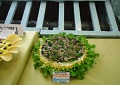 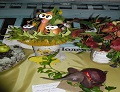 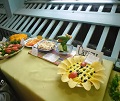 Классный руководитель 2 класса                   Зимина С.А.